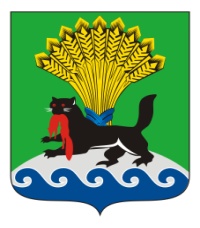 КОНТРОЛЬНО-СЧЕТНАЯ ПАЛАТА ИРКУТСКОГО РАЙОННОГО МУНИЦИПАЛЬНОГО ОБРАЗОВАНИЯ				Экспертно-аналитическая запискао ходе исполнения районного бюджета за I квартал 2016 года10 июня 2016 года					      	                     г. Иркутск  Рассмотрен на Коллегии КСП Иркутского района (протокол от 15.06.2016 №8-к)Утвержден распоряжением КСП             Иркутского района(от 15.06.2016 №14-од)Экспертно-аналитическая записка о ходе исполнения районного бюджета за I квартал 2016 года подготовлена Контрольно-счетной палатой Иркутского района (далее - КСП района) в соответствии с планом деятельности на 2016 год.Информация подготовлена на основании результатов анализа исполнения и контроля организации исполнения районного бюджета по состоянию на 01.04.2016 года.Анализ исполнения основных показателей районного бюджетаРешением Думы Иркутского района от 17.12.2015 №17-129/рд «О районном бюджете на 2016 год» (далее – решение Думы №17-129/рд) утверждены следующие характеристики бюджета:- доходы районного бюджета в сумме 1 379 168,8 тыс. рублей,- расходы районного бюджета в сумме 1 405 854,6 тыс. рублей,- размер дефицита в сумме 26 685,8 тыс. рублей, или 7,5% утвержденного общего годового объема доходов районного бюджета без учета утвержденного объема безвозмездных поступлений.В течение I квартала 2016 года в решение Думы №17-129/рд три раза вносились изменения. В текстовой части решения Думы от 31.03.2016 №22-153/рд утверждены следующие характеристики бюджета:- доходы районного бюджета в сумме 1 390 810,7 тыс. рублей,- расходы районного бюджета в сумме 1 445 676,2 тыс. рублей,- размер дефицита в сумме 54 865,5 тыс. рублей, или 15,0% утвержденного общего годового объема доходов районного бюджета без учета утвержденного объема безвозмездных поступлений.Установить, что дефицит районного бюджета с учетом снижения остатков средств на счетах по учету средств районного бюджета в объеме 27 549,1 тыс. рублей и составит 7,5 процентов.В приложении №1 к решению Думы от 31.03.2016 №22-153/рд доходы районного бюджета составляют сумму 1 389 490,8 тыс. рублей. Следовательно, дефицит районного бюджета составит 56 185,4 тыс. рублей, или 15,5% утвержденного общего годового объема доходов районного бюджета без учета утвержденного объема безвозмездных поступлений. В приложении №6 к решению Думы от 31.03.2016 №22-153/рд дефицит указан 54 767,5 тыс. рублей. В ходе анализа решения Думы установлено недостоверность показателя дефицита районного бюджета на сумму 1 320 тыс. рублей.Дефицит районного бюджета с учетом снижения остатков средств на счетах по учету средств районного бюджета составит 28 636,3 тыс. рублей и составит 7,9 процента.Верхний предел муниципального долга по состоянию на 01.01.2017 утвержден в сумме 30 386,7 тыс. рублей, в том числе муниципальные гарантии – 0 тыс. рублей.Анализ исполнения доходов районного бюджетаИсполнение районного бюджета за I квартал 2016 года представлено в таблице. 							               (тыс. рублей)Доходы районного бюджета утверждены в сумме 1 390 810,7 тыс. рублей, поступило доходов по состоянию на 01.04.2016 в сумме 338 564,9 тыс. рублей, или 24,3% к утвержденному плану, в том числе:- налоговые и неналоговые доходы в сумме 95 975,5 тыс. рублей, или 26,3% к плановым назначениям;- безвозмездные поступления в сумме 242 589,4 тыс. рублей или 23,6% к плановым назначениям.Районный бюджет по состоянию на 01.04.2016 исполнен с дефицитом в сумме 7 957,7 тыс. рублей.Поступление налоговых доходов за I квартал 2015-2016 года приведены в таблице.(тыс. рублей)Наибольший удельный вес в структуре налоговых доходов районного бюджета по состоянию на 01.04.2016 составляет налог на доходы физических лиц – 86,0 процентов.В целом по состоянию на 01.04.2016 по налоговым доходам исполнение составило 58 934,1 тыс. рублей, или 22,6% к плановым назначениям. По сравнению с аналогичным периодом 2015 года увеличение составило 3 639,1 тыс. рублей.По сравнению с аналогичным периодом 2015 года поступление налога на доходы физических лиц увеличилось на 2 793,3 тыс. рублей, или на 5,8 процента. Увеличение НДФЛ произошло в связи с погашением задолженности прошлых лет налоговыми агентами и увеличением поступления налога от продажи имущества.Акцизы по подакцизным товарам (продукции), производимым на территории Российской Федерации поступили в районный бюджет за 1 квартал 2016 года в сумме 292,4 тыс. рублей, или 27,7% к утвержденному плану. В 2016 году поступление снизилось на 43,4 тыс. рублей из-за уменьшения дифференцированных нормативов отчислений, в местные бюджеты установленные законом Иркутской области от 23.12.2015 №130-оз «Об областном бюджете на 2016 год».Налоги на совокупный доход поступили в I квартале 2016 года в сумме 7 919,6 тыс. рублей, или 26,4% от утвержденного плана, в том числе:- налога на вмененный доход для отдельных видов деятельности поступил в сумме 6 743,2 тыс. рублей. По сравнению с аналогичным периодом 2015 года поступление налога увеличилось на 8,1% в связи с увеличением налогооблагаемой базы;- единый сельскохозяйственный налог поступил в сумме 172,7 тыс. рублей. По сравнению с аналогичным периодом 2015 года поступление налога увеличилось в связи с поступлением налога от ООО «Луговое», платежи в 2015 году не поступали из-за переплаты налога;- налог, взимаемый в связи с применением патентной системы налогообложения, поступил в сумме 1 003,6 тыс. рублей. По сравнению с аналогичным периодом 2015 года поступление налога увеличилось из-за увеличения патентов, выданных в 2016 году.Поступление государственной пошлины в 2016 году снизилось на 19,6 тыс. рублей по сравнению с аналогичным периодом 2015 года и составила 43,4 тыс. рублей, или 37,7% утвержденного плана. Поступление снизилось в связи с уменьшением обращений в суды общей юрисдикции, к мировым судьям за предоставлением услуг.Поступление неналоговых доходов районного бюджета за I квартал 2015-2016 годов представлено в таблице.											         (тыс. рублей)Неналоговые доходы районного бюджета на 2016 год запланированы в сумме 102 349,6 тыс. рублей и исполнены в сумме 37 041,2 тыс. рублей, или 36,2% к уточненному плану. По сравнению аналогичным периодом 2015 года неналоговые доходы уменьшились на 2 016,1 тыс. рублей, или 5,2 процента.Поступление неналоговых доходов в 2016 году уменьшилось по следующим видам доходов:- платежи при пользовании природными ресурсами уменьшились на 11,3 тыс. рублей произошло из-за изменения сроков перечисления платы за негативное воздействие на окружающую среду;- доходы от продажи материальных и нематериальных активов уменьшились на 10 647,6 тыс. рублей. На уменьшение доходов повлияло уменьшение проведенных аукционов по продаже земельных участков и изменением уполномоченного органа. Полномочия по распоряжению земельными участками с 01.01.2016 переданы министерству имущественных отношений Иркутской области;- штрафы, санкции, возмещение ущерба уменьшились на 1 754,5 тыс. рублей, главными администраторами доходов районного бюджета уменьшилось количество проводимых проверок. Наибольший удельный вес в структуре неналоговых доходов районного бюджета по состоянию на 01.04.2016 приходится: на доходы от использования имущества, находящегося в государственной и муниципальной собственности – 48,9%, доходы от оказания платных услуг и компенсации затрат государства – 30,8%, доходы от продажи материальных и нематериальных активов - 15,4 процента.Вышеуказанные доходы поступили в районный бюджет в I квартале 2016 года в сумме 35 255,6 тыс. рублей, или 95,2% от неналоговых доходов районного бюджета.Безвозмездные поступления в I квартале 2016 года поступили в сумме 242 589,4 тыс. рублей, или 23,6% к плану.Безвозмездные поступления за I квартал 2015-2016 годов представлены в таблице.											            (тыс. рублей)В ходе исполнения основных показателей районного бюджета установлено несоответствие доходов районного бюджета на сумму 1 320,0 тыс. рублей. Доходы, указанные в Отчете об исполнении районного бюджета на 01.04.2016 (форма 0503117), утвержденном Постановлением администрации ИРМО от 16.05.2016 №171 не соответствуют доходам утвержденным решением Думы от 31.03.2016 №22-153/рд «О внесении изменений в решение Думы Иркутского районного муниципального образования от 17.12.2015 №17-129/рд «О районном бюджете на 2016 год».Несоответствие показателей представлено в приложении №1.Анализ исполнения расходов районного бюджетаРасходы районного бюджета осуществлялись в соответствии с решением Думы №17-129/рд (в ред. от 31.03.2016) и сводной бюджетной росписью расходов районного бюджета от 01.04.2016 года.Статьей 1 решения Думы №17-129/рд (в ред. от 31.03.2016) общий объем расходов районного бюджета на 2016 год утвержден в сумме 1 445 676,2 тыс. рублей. Расходная часть районного бюджета в течение 1 квартала 2016 года увеличена на сумму 39 821,5 тыс. рублей, или на 2,8 процента. Расходы районного бюджета в 1 квартале 2016 года исполнены в сумме 346 522,6 тыс. рублей, или 24% утвержденного плана, что превысило аналогичный период 2015 года на 9 процентов. Анализ расходов районного бюджета за 1 квартал 2015 и 2016 годов представлен в таблице.                                                                                                                  (тыс. рублей)Анализ исполнения расходов районного бюджета в разрезе разделов классификации расходов показал следующее.По разделу 0100 «Общегосударственные вопросы» расходы районного бюджета в 1 квартале 2016 года исполнены в сумме 43 234,2 тыс. рублей, или 30,2 % от утвержденного плана, что на 1 758,7 тыс. рублей больше, чем исполнено за аналогичный период 2015 года. Расходы по подразделам в отчетном периоде 2016 года исполнены от 26,3% по подразделу 0113 «Другие общегосударственные вопросы» до 35,2% по подразделу 0104 «Функционирование Правительства РФ, высших исполнительных органов государственной власти субъектов РФ, местных администраций».    (тыс. рублей)                                                                    По разделу 0200 «Национальная оборона» расходы районного бюджета в январе - марте 2016 года исполнены в сумме 0,8 тыс. рублей, или 0,4% утвержденного плана, что на 4,1 тыс. рублей меньше, чем исполнено за аналогичный период 2015 года. В 1 квартале 2015 года исполнение указанных расходов составило 1,8 процентов.    (тыс. рублей)                                                           По разделу 0300 «Национальная безопасность и правоохранительная деятельность» расходы районного бюджета в 1 квартале 2016 года исполнены в сумме 2 075 тыс. рублей, или 40,7% утвержденного плана, что на 321,8 тыс. рублей больше, чем исполнено за аналогичный период 2015 года.    (тыс. рублей)                                                                            По разделу 0400 «Национальная экономика» расходы районного бюджета в 1 квартале 2016 года исполнены в сумме 174 тыс. рублей, или 0,5% утвержденного плана, что на 321,1 тыс. рублей меньше, чем исполнено за аналогичный период 2015 года.   (тыс. рублей)                                                                            По разделу 0700 «Образование» расходы районного бюджета в 1 квартале 2016 года исполнены в сумме 285 537,5 тыс. рублей, или 23,8% утвержденного плана, что на 31 694,3 тыс. рублей больше, чем исполнено за аналогичный период 2015 года.Расходы по подразделам в отчетном периоде 2016 года исполнены менее 1% по подразделу 0707 «Молодежная политика и оздоровление детей» до 36,9% по подразделу 0709 «Другие вопросы в области образования».    (тыс. рублей)                                                                            По разделу 0800 «Культура, кинематография» расходы районного бюджета в 1 квартале 2016 года исполнены в сумме 1 539,8 тыс. рублей, или 36,8% утвержденного плана, что на 70,2 тыс. рублей меньше, чем исполнено за аналогичный период 2015 года.   (тыс. рублей)                                                                            По разделу 1000 «Социальная политика» расходы районного бюджета в 1 квартале 2016 года исполнены в сумме 8 692,7 тыс. рублей, или 29,4% утвержденного плана, что на 624,3 тыс. рублей больше, чем исполнено за аналогичный период 2015 года.Расходы по подразделам в отчетном периоде 2016 года исполнены от 27,5% по подразделу 1001 «Пенсионное обеспечение» до 29,9% по подразделу 1003 «Социальное обеспечение населения».    (тыс. рублей)                                                                              По разделу 1100 «Физическая культура и спорт» расходы районного бюджета в 1 квартале 2016 года не производились.    (тыс. рублей)                                                                            По разделу 1200 «Средства массовой информации» расходы районного бюджета в 1 квартале 2016 года исполнены в сумме 793,9 тыс. рублей, или 25% утвержденного плана, что на 212,5 тыс. рублей меньше, чем исполнено за аналогичный период 2015 года.									 		  (тыс. рублей)                                                                      По разделу 1300 «Обслуживание государственного и муниципального долга» расходы районного бюджета в 1 квартале 2016 года и аналогичный период 2015 года не производились. (тыс. рублей)                                                                              По разделу 1400 «Межбюджетные трансферты общего характера бюджетам субъектов РФ и муниципальных образований» расходы районного бюджета в 1 квартале 2016 года исполнены в сумме 4 474,7 тыс. рублей, или 17,2% утвержденного плана, что на 5 167,2 тыс. рублей меньше, чем исполнено за аналогичный период 2015 года.Расходы исполнены по подразделу 1401 «Дотации на выравнивания бюджетной обеспеченности субъектов РФ и муниципальных образований» в сумме 4 474,7 тыс. рублей, или 34,3% от утвержденных бюджетных ассигнований, что на 3 265,5 тыс. рублей меньше, чем исполнено за аналогичный период 2015 года.По подразделу 1403 «Прочие межбюджетные трансферты общего характера» расходы районного бюджета в 1 квартале 2016 года не производились.    (тыс. рублей)                                                                     В ходе экспертно-аналитического мероприятия проведен анализ исполнения районного бюджета за 1 квартал 2016 года по подразделу 1401 «Дотации на выравнивание бюджетной обеспеченности субъектов РФ и муниципальных районов» в разрезе муниципальных образований. 									   (тыс. рублей) Согласно решению Думы №17-129/рд (в ред. от 31.03.2016) дотация распределена 10 муниципальным образованиям. В 1 квартале 2016 года бюджетные назначения выделены в сумме 4 474,8 тыс. рублей, или 34,3% утвержденного плана. Дотация на выравнивание бюджетной обеспеченности была предоставлена шести муниципальным образованиям. Решением Думы №17-129/рд (в ред. от 31.03.2016) принято бюджетных обязательств по 10 муниципальным программам (далее - программы) на сумму 183 794,5 тыс. рублей. В 1 квартале 2016 года расходы исполнены в сумме 66 710,4 тыс. рублей или 36,3% от утвержденного плана года.Исполнение муниципальных программ представлено в таблице. 											  (тыс. рублей)                                                                                               Низкий процент исполнения сложился по муниципальной программе "Совершенствование управления в сфере муниципального имущества" (исполнено на сумме 945,3 тыс. рублей, или на 3,2%).В 1 квартале 2016 года расходы по трем муниципальным программам «Молодежная политика в Иркутском районе"; «Развитие дорожного хозяйства на территории Иркутского района»; «Развитие экономического потенциала в Иркутском районе" не производились.Источники финансирования дефицита районного бюджетаСогласно отчета об исполнении районного бюджета представленного Комитетом по финансам администрации Иркутского района по состоянию на 01.04.2016 районный бюджет исполнен с дефицитом в размере (-) 7 957,7 тыс. рублей, при утвержденном решением Думы №17-129/рд (в ред. от 31.03.2016) годовом дефиците районного бюджета в размере (-) 54 865,5 тыс. рублей, или 7,5% утвержденного общего годового объема доходов районного бюджета без учета утвержденного объема безвозмездных поступлений.В 2015 году за аналогичный период дефицит районного бюджета составил (-) 7 928,5 тыс. рублей при утвержденном годовом дефиците районного бюджета в размере (-) 37 500,5 тыс. рублей, сто соответствует требованиям п. 3 ст.92.1 Бюджетного Кодекса РФ.Анализ текстовой части пояснительной записки	В ходе анализа Пояснительной записки (ф.0503160) установлено несоответствие показателей по разделу «Расходы» на сумму 90 865,6 тыс. рублей, в том числе:- по подразделу 0412 «Другие вопросы в области национальной экономики» в пояснительной записке расходы исполнены в сумме 306 тыс. рублей, согласно отчету об исполнении бюджета (ф.0503117) по состоянию на 01.04.2016 исполнение по подразделу составляет 174 тыс. рублей, несоответствие показателей составило сумму 132 тыс. рублей;- по разделу 0700 «Образование» в пояснительной записке расходы исполнены в сумме 376 270,9 тыс. рублей, согласно отчету об исполнении бюджета расходы исполнены по данному разделу в сумме 285 537,5 тыс. рублей, несоответствие показателей составило сумму 90 733,4 тыс. рублей;- по подразделу 0702 «Общее образование» в пояснительной записке расходы исполнены в сумме 203 629,7 тыс. рублей, согласно отчету об исполнении бюджета расходы исполнены по данному разделу в сумме 203 629,9 тыс. рублей, несоответствие показателей составило сумму 0,2 тыс. рублей.Необходимо отметить, что в пояснительной записке по состоянию на 01.04.2016 отсутствует информация о дебиторской и кредиторской задолженности.Заместитель председателя КСП Иркутского района                                                                            Л.В. СагаловаНаименованиеРешение Думы от 17.12.15Решение Думы от 31.03.16Отклоне-ниеПлан (ф.0503117)Факт на 01.04.2016 (ф.0503117)Отклоне-ние% исп.1234=3-2567=6-58=6/5Всего доходов1 379 168,81 390 810,711 641,91 390 810,7338 564,91 128 420,024,3в том численалоговые и неналоговые доходы355 811,0363 392,67 581,6364 712,595 975,5344 911,326,3Безвозмезд-ные поступления1 023 357,81 026 098,22 740,41 026 098,2242 589,4783 508,723,6Всего расходов1 405 854,61 445 676,239 821,61 445 676,2346 522,61 099 153,624,0Дефицит (-), профицит (+)-26 685,8 -54 865,5 28 179,7-54 865,5 -7 957,7 ххНаименованиеФакт на 01.04.2015Решение Думы от 31.03.16Факт на 01.04.2016Откло-  нение (2016-2015)Испол-нено              в %Темп роста %Налоговые доходы55 295,0261 042,958 934,13 639,122,6106,6Налог на доходы физических лиц47 885,4229 889,950 678,72 793,322,0105,8Акцизы по подакзизным товарам, производимым на территории РФ335,91 053,7292,4-43,627,787,0Налоги на совокупный доход, в т.ч.7 006,629 984,37 919,6913,026,4113,0Единый налог на вмененный доход для отдельных видов деятельности6 238,527 487,06 743,2504,724,5108,1Единый сельскохозяйственный налог47,0259,4172,7125,766,6367,4Налог, взимаемый в связи с применением патентной системы налогообложения 721,12 238,01 003,6282,544,8139,2Государственная пошлина63,0115,043,4-19,637,768,9Задолженность по отмененным налогам и сборами4,1-4,1НаименованиеФакт на 01.04.2015Решение Думы от 31.03.16Факт на 01.04.2016Откло-  нение (2016-2015)Испол-нено              в %Темп роста %Неналоговые доходы39 057,3102 349,637 041,2-2 016,136,294,8Доходы от использования имущества, находящегося в гос. и муниципальной собственности12 036,152 094,918 124,66 088,534,8150,6Платежи при пользовании природными ресурсами406,9543,1395,6-11,372,897,2Доходы от оказания платных услуг и компенсаций затрат государству7 152,641 526,011 418,74 266,127,5159,6Доходы от продажи материальных и нематериальных активов16 359,95 172,75 712,3-10 647,6110,434,9Штрафные санкции, возмещение ущерба2 983,13 012,91 228,6-1 754,540,841,2Прочие неналоговые доходы118,70161,442,7136,0НаименованиеФакт на 01.04.2015Решение Думы от 31.03.16Факт на 01.04.2016Откло-  нение (2016-2015)Испол-нено              в %Темп роста %Безвозмездные поступления215 629,41 026 098,2242 589,426 960,023,6112,5Дотации19 775,687 598,426 953,07 177,430,8136,3Субсидии6 000,05 810,61 773,0-4 227,030,529,6Субвенции185 918,6929 647,8213 241,127 322,522,9114,7Иные межбюджетные трансферты5 957,23 170,51 270,9-4 686,340,121,3Прочие безвозмездные поступления1 348,6200,4200,4-1 148,2100,014,9Возврат остатков субсидий, субвенций и иных межбюджетных трансфертов, имеющих целевое назначение, прошлых лет-3 370,6-329,5-849,02 521,6257,725,2Наименование показателяРз/ПзФакт на 01.04.2015Утверждено решением Думы от 17.12.2015Утверждено решением Думы от 31.03.2016Отклоне-ние(гр.5-гр.4)Факт на 01.04.2016%испол-ненияОтклоне-ние (факт 2016-факт 2015)123456789Всего расходы бюджета 0000317 910,21 405 854,61 445 676,139 821,5346 522,624,028 612,4Общегосударственные вопросы 010041 475,5138 318,8142 932,04 613,243 234,230,21 758,7Национальная оборона 02004,9195,5195,5-0,80,4-4,1Национальная безопасность и правоохранительная деятельность 03001 753,25 090,45 098,98,52 075,040,7321,8Национальная экономика 0400495,16 370,131 674,725 304,6174,00,5-321,1Образование 0700253 843,21 190 806,01 199 234,98 428,8285 537,523,831 694,3Культура, кинематография 08001 610,04 150,34 184,534,21 539,836,8-70,2Социальная политика 10008 068,428 088,029 520,11 432,18 692,729,4624,3Физическая культура и спорт 110011,6243,9243,9-0,00,0-11,6Средства массовой информации 12001 006,43 175,73 175,7-793,925,0-212,5Обслуживание гос. долга 13000,03 347,93 347,9-0,00,0-МБТ общего характера 14009 641,926 068,026 068,0-4 474,717,2-5 167,2Наименование показателяРз/ПзФакт на 01.04.2015Утверждено решением Думы от 31.03.2016Факт на 01.04.2016% исполненияОтклонение (факт 2016-факт 2015)1234567Общегосударственные вопросы, всего010041 475,5142 932,043 234,230,21 758,7Функционирование высшего должностного лица субъекта РФ и муниципального образования 01021 041,52 652,6773,329,2-268,2Функционирование законодательных (представительных) органов государственной власти и представитель-ных органов муниципаль-ных образований   01032 729,46 795,32 207,732,5-521,7Функционирование Правительства РФ, высших исполнительных органов государственной власти субъектов РФ, местных администраций010417 330,646 622,016 406,435,2-924,2Судебная система0105-42,0---Обеспечение деятельности финансовых, налоговых и таможенных органов и органов финансового (финансово-бюджетного) надзора выборов и референдумов01066 525,921 166,66 695,031,6169,1Резервные фонды0111-500,0---Другие общегосударствен-ные вопросы011313 848,165 153,517 151,826,33 303,7Наименование показателяРз/ПзФакт на 01.04.2015Утверждено решением Думы от 31.03.2016Факт на 01.04.2016% исполненияОтклонение (факт 2016-факт 2015)хх13456Национальная оборона02004,9195,60,80,4-4,1Мобилизационная подготовка экономики02044,9195,60,80,4-4,1Наименование показателяРз/ПзФакт на 01.04.2015Утверждено решением Думы от 31.03.2016Факт на 01.04.2016% исполненияОтклонение (факт 2016-факт 2015)1234567Национальная безопасно-сть и правоохранительная деятельность03001 753,25 098,92 075,040,7321,8Защита населения и территории от послед-ствий чрезвычайных ситуаций природного и техногенного характера, гражданская оборона03091 753,25 010,92 075,040,7321,8Другие вопросы в об-ласти национальной безопасности и право-охранительной деятель-ности0314-88,0---Наименование показателяРз/ПзФакт на 01.04.2015Утверждено решением Думы от 31.03.2016Факт на 01.04.2016% исполненияОтклонение (факт 2016-факт 2015)1234567Национальная экономика0400495,131 674,7174,00,5-321,1Сельское хозяйство и рыболовство0405-4 357,1---Водное хозяйство0406205,9----205,9Дорожное хозяйство (дорожные фонды)0409-25 792,3---Другие вопросы в об-ласти национальной экономики0412289,21 525,3174,011,4-115,2Наименование показателяРз/ПзФакт на 01.04.2015Утверждено решением Думы от 31.03.2016Факт на 01.04.2016% исполненияОтклонение (факт 2016-факт 2015)1234567Образование0700253 843,21 199234,9285 537,523,831 694,3Дошкольное образование070161 855,5305 285,371 740,023,59 884,5Общее образование0702185 126,8862 784,3203 629,923,618 503,1Профессиональная подготовка, переподго-товка и повышение квалификации070525,4161,632,019,86,6Молодежная политика и оздоровление детей07071,53 555,11,10,0003-0,4Другие вопросы в об-ласти образования07096 834,027 448,610 134,536,93 300,5Наименование показателяРз/ПзФакт на 01.04.2015Утверждено решением Думы от 31.03.2016Факт на 01.04.2016% исполненияОтклонение (факт 2016-факт 2015)1234567Культура, кинематография08001 610,04 184,51 539,836,8-70,2Культура08011 610,04 134,51 539,837,2-70,2Другие вопросы в об-ласти культуры, кине-матографии0804-50,0---Наименование показателяРз/ПзФакт на 01.04.2015Утверждено решением Думы от 31.03.2016Факт на 01.04.2016% исполненияОтклонение (факт 2016-факт 2015)1234567Социальная политика10008 068,429 520,18 692,729,4624,3Пенсионное обеспечение10011 245,85 939,01 635,727,5389,9Социальное обеспечение населения10036 822,623 581,17 057,029,9234,4Наименование показателяРз/ПзФакт на 01.04.2015Утверждено решением Думы от 31.03.2016Факт на 01.04.2016% исполненияОтклонение (факт 2016-факт 2015)1234567Физическая культура и спорт110011,6243,9---11,6Физическая культура110111,6243,9---11,6Наименование показателяРз/ПзФакт на 01.04.2015Утверждено решением Думы от 31.03.2016Факт на 01.04.2016% исполненияОтклонение (факт 2016-факт 2015)1234567Средства массовой информации12001 006,43 175,7793,925,0-212,5Периодическая печать и издательства 12021 006,43 175,7793,925,0-212,5Наименование показателяРз/ПзФакт на 01.04.2015Утверждено решением Думы от 31.03.2016Факт на 01.04.2016% исполненияОтклонение (факт 2016-факт 2015)1234567Обслуживание государственного и муниципального долга1300-3 347,9---Обслуживание государст-венного внутреннего и муниципального долга1301-3 347,9---Наименование показателяРз/ПзФакт на 01.04.2015Утверждено решением Думы от 31.03.2016Факт на 01.04.2016% исполненияОтклонение (факт 2016-факт 2015)1234567МБТ общего характера бюджетам субъектов РФ и муниципальных образований14009 641,926 068,04 474,717,2-5 167,2Дотации на выравнивания бюджетной обес-печенности субъектов РФ и муниципальных образований14017 740,213 034,04 474,734,3-3 265,5Прочие МБТ общего характера14031 901,713 034,0---1 901,7Наименование муниципального образованияРешение Думы    от 31.03.2016         Исполнено за 1 квартал2016 годаОтклонение       (гр3-гр2)% исполнения12345Голоустное муниципальное образование700,3700,3-100,0Гороховское муниципальное образование1 699,8--1 699,8-Максимовское муниципальное образование1 948,2649,4-1 298,833,3Мамонское муниципальное образование203,8--203,8-Ревякинское муниципальное образование580,5435,4-145,175,0Смоленское муниципальное образование1 445,3721,3-724,049,9Сосновоборское муниципальное образование1 460,0--1 460,0-Уриковское муниципальное образование1 548,9--1 548,9-Усть-Балейское муниципальное образование1 412,61 035,8-376,873,3Ширяевское муниципальное образование2 034,8932,6-1 102,245,8Итого13 034,04 474,8-8 559,234,3№ п/пНаименование муниципальной программыПланИсполненона 01.04.2016Отклонение% испол-нения1234561Муниципальная программа "Управление муниципальными финансами Иркутского района" на 2014-2018 гг.40 256,59 569,7-30 686,823,82Муниципальная программа "Совершенствование муниципального управления в Иркутском районе" на 2014-2017 гг.40 896,89 877,8-31 019,024,23Муниципальная программа "Управление социально-экономическим развитием в Иркутском районе" на 2014-2017 гг.1 868,6380,7-1 487,920,44Муниципальная программа «Обеспечение комплексных мер безопасности на территории Иркутского района» на 2015-2017 гг.13 110,42 402,2-10 665,918,35Муниципальная программа "Развитие культуры в Иркутском районе" на 2014-2017 гг.20 701,66 845,1-13 856,533,16Муниципальная программа "Развитие физической культуры и спорта в Иркутском районе" на 2014-2017 гг.8 525,23 334,4-5 190,839,17Муниципальная программа "Молодежная политика в Иркутском районе" на 2014-2017 гг.2 761,3--2 761,3-8Муниципальная программа "Совершенствование управления в сфере муниципального имущества" на 2014-2017 гг.29 771,5945,3-28 826,23,29Муниципальная программа "Развитие дорожного хозяйства на территории Иркутского района" на 2014-2016 гг.25 792,3--25 792,3-10Муниципальная программа "Развитие экономического потенциала в Иркутском районе" на 2014-2017 гг.105,3--105,3-Итого 183 794,566 710,4-117 084,136,3